»KVINTET ZA GODALNI KVARTET IN KLARINET JOHANNESA BRAHMSA« 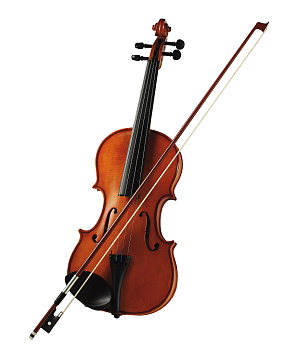 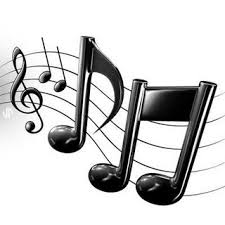 Nastopajo glasbeniki iz slovenske filharmonije in iz opernega orkestra.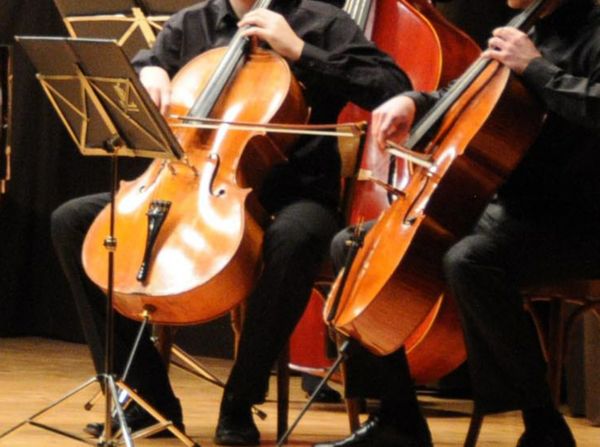 Koncert bo v SREDO, 24. maja ob 15.h v jedilnici Doma.